Questions? Contact me at www.diane_bruns@rimsd.k12.ca.us or via my website, at www.rimsdbruns.weebly.comSpelling: Lesson 13 – VCCCV Pattern“They Called Her Molly Pitcher” – 2nd Try!conflict		________________________orphan		________________________instant		________________________complex	________________________simply		________________________burglar		________________________laundry	________________________laughter	________________________employ	________________________anchor		________________________………………………………………………………………………………………………………………merchant	________________________improve	________________________arctic		________________________mischief	________________________childhood	________________________purchase	________________________dolphin	________________________partner	________________________complain	________________________tremble	________________________This week’s Vocabulary Words:legendary     foes     formal     shimmering     gushed     magnificent     strategy     revolution     retreat     plungedBRUNS BAZAAR THIS WEDNESDAY                   AFTER RECESS!!!Imagine,Believe,Achieve!Monday28thTuesday29thWednesday30thThursday 31stFriday Feb. 1stReading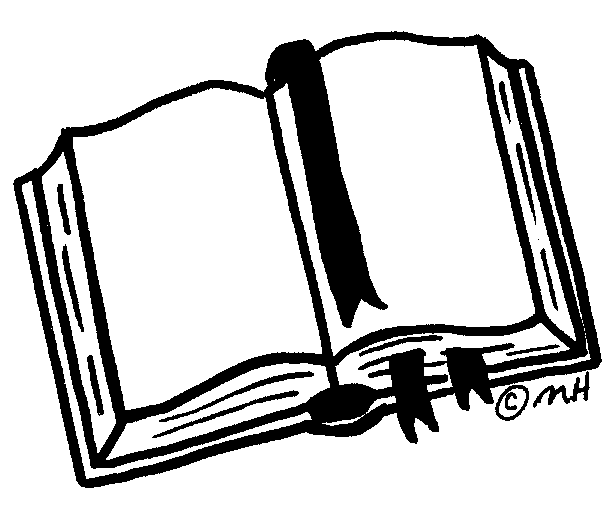 PE with Coach“They Called Her Molly Pitcher”SSR/AR “They Called Her Molly Pitcher”SSR/ARReading GroupsSSR/AR“They Called Her Molly Pitcher”SSR/ARReading GroupsLanguage Arts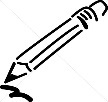 RN 181-182RN 183Writing Prompt Day 1Computer LABRN 187Writing Prompt Day 2RN 188-189Writing PromptDUE Computer LABRN 190Studies Weekly# DUESpelling            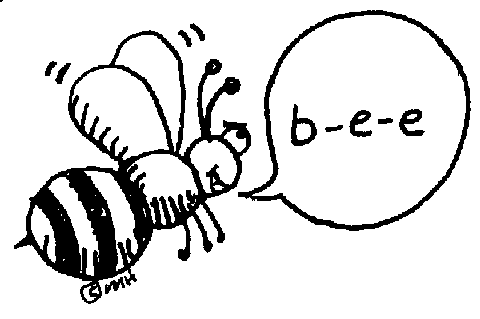 Syllable SplitRN 184Finish outlining H/SS Ch. 8, Les. 2RN 185-186Spelling TestMath  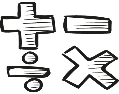 Go Math 6.1Share n’ Show & PMT 6.1Go Math 6.2Share n’ Show & PMT 6.2BRUNSBAZAARGo Math 6.3 Share n’ Show & PMT 6.3Go Math 6.4 Share n’ Show & PMT 6.4Science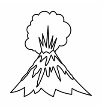 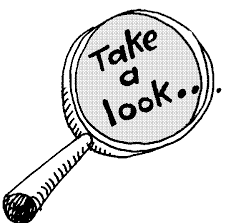 U.S.A.Studies Weekly #eSTEM to WolfsohnPLC Minimum DayeSTEM to WolfsohnFine Arts Friday!History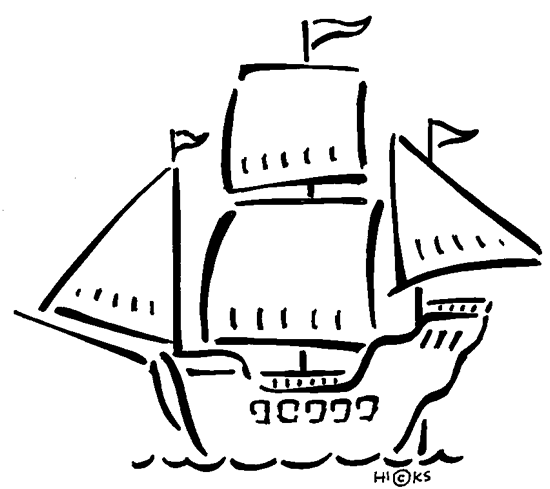 Outline Ch. 8Lesson 2Art, Band, or StringsHomework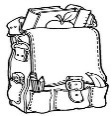 Finish today’s assignments&Read for 20minReading LogFinish today’s assignments&Read for 20minReading LogFinish today’s assignments&Read for 20 minReading LogFinish today’s assignments&Read for 20 minLog & SummaryReading Log and Summary Due!Rdg Log = 4 pts Summary = 6 pts